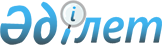 О внесении изменений в решение маслихата города Семей от 21 декабря 2016 года № 9/66-VI "О бюджете города Семей на 2017-2019 годы"Решение маслихата города Семей Восточно-Казахстанской области от 7 декабря 2017 года № 20/123-VI. Зарегистрировано Департаментом юстиции Восточно-Казахстанской области 12 декабря 2017 года № 5334      Примечание РЦПИ.

      В тексте документа сохранена пунктуация и орфография оригинала.

      В соответствии со статьями 106, 109 Бюджетного кодекса Республики Казахстан от 4 декабря 2008 года, подпунктом 1) пункта 1 статьи 6 Закона Республики Казахстан от 23 января 2001 года "О местном государственном управлении и самоуправлении в Республике Казахстан, решением Восточно-Казахстанского областного маслихата от 23 ноября 2017 года № 15/172-VI "О внесении изменений и дополнений в решение Восточно-Казахстанского областного маслихата от 9 декабря 2016 года № 8/75-VI "Об областном бюджете на 2017-2019 годы" (зарегистрировано в Реестре государственной регистрации нормативных правовых актов за № 5293), маслихат города Семей РЕШИЛ:

      1. Внести в решение маслихата города Семей от 21 декабря 2016 года № 9/66-VI "О бюджете города Семей на 2017-2019 годы" (зарегистрировано в Реестре государственной регистрации нормативных правовых актов за № 4803, опубликовано в Эталонном контрольном банке нормативных правовых актов Республики Казахстан в электронном виде от 13 января 2017 года), следующие изменения:

      в пункте 1:

      подпункт 1) изложить в следующей редакции:

      "доходы – 29 128 803,6 тысяч тенге:

      налоговые поступления – 16 117 630,2 тысяч тенге;

      неналоговые поступления – 78 879,0 тысяч тенге;

      поступления от продажи основного капитала – 1 250 446,2 тысяч тенге;

      поступления трансфертов – 11 681 848,2 тысяч тенге;";

      подпункт 2) изложить в следующей редакции:

      "затраты – 28 723 808,0 тысяч тенге;";

      подпункт 3) изложить в следующей редакции:

      "чистое бюджетное кредитование – 2 260 151,9 тысяч тенге:

      бюджетные кредиты – 2 437 175,7 тысяч тенге;

      погашение бюджетных кредитов – 177 023,8 тысяч тенге;";

      подпункт 4) изложить в следующей редакции:

      "сальдо по операциям с финансовыми активами – 117 500,0 тысяч тенге:

      приобретение финансовых активов – 117 500,0 тысяч тенге;

      поступления от продажи финансовых активов государства – 0,0 тысяч тенге;";

      подпункт 5) изложить в следующей редакции:

      "дефицит (профицит) бюджета – -1 972 656,3 тысяч тенге;";

      подпункт 6) изложить в следующей редакции:

      "финансирование дефицита (использование профицита) бюджета – 1 972 656,3 тысяч тенге.";

      пункт 2 изложить в следующей редакции:

      "2. Утвердить резерв местного исполнительного органа района (города областного значения) – 333 949,2 тысяч тенге."; 

      приложение 1 изложить в следующей редакции, согласно приложению 1;

      приложение 6 изложить в следующей редакции, согласно приложению 2;

      приложение 9 изложить в следующей редакции, согласно приложению 3.

      2. Настоящее решение вводится в действие с 1 января 2017 года.

 Бюджет города Семей на 2017 год Бюджетные программы сельских округов, поселков в бюджете на 2017 год       тысяч тенге

 Трансферты органам местного самоуправления на 2017 год       тысяч тенге


					© 2012. РГП на ПХВ «Институт законодательства и правовой информации Республики Казахстан» Министерства юстиции Республики Казахстан
				
      Председатель 

      сессии городского маслихата 

А. Амренов

      Секретарь 

      городского маслихата 

Б. Акжалов 
Приложение 1 к решению 
от 7 декабря 2017 года 
№ 20/123-VI Приложение 1 к решению 
от 21 декабря 2016 года 
№ 9/66-VIКатегория

Категория

Категория

Категория

Сумма (тысяч тенге)

Класс

Класс

Класс

Сумма (тысяч тенге)

Подкласс

Подкласс

Сумма (тысяч тенге)

Наименование

Сумма (тысяч тенге)

1

2

3

4

5

I. Доходы

29 128 803,6

1

Налоговые поступления

16 117 630,2

01

Подоходный налог

7 414 097,0

2

Индивидуальный подоходный налог

7 414 097,0

03

Социальный налог

5 480 985,2

1

Социальный налог

5 480 985,2

04

Налоги на собственность

2 468 440,0

1

Налоги на имущество

1 543 377,0

3

Земельный налог

173 579,0

4

Налог на транспортные средства

748 100,0

5

Единый земельный налог

3 384,0

05

Внутренние налоги на товары, работы и услуги

603 632,0

2

Акцизы

57 213,0

3

Поступления за использование природных и других ресурсов

134 200,0

4

Сборы за ведение предпринимательской и профессиональной деятельности

387 493,0

5

Налог на игорный бизнес

24 726,0

08

Обязательные платежи, взимаемые за совершение юридически значимых действий и (или) выдачу документов уполномоченными на то государственными органами или должностными лицами

150 476,0

1

Государственная пошлина

150 476,0

2

Неналоговые поступления 

78 879,0

01

Доходы от государственной собственности

46 743,0

1

Поступления части чистого дохода государственных предприятий

327,0

4

Доходы на доли участия в юридических лицах, находящиеся в государственной собственности

479,0

5

Доходы от аренды имущества, находящегося в государственной собственности

39 801,0

7

Вознаграждения по кредитам, выданным из государственного бюджета

5,0

9

Прочие доходы от государственной собственности

6 131,0

04

Штрафы, пени, санкции, взыскания, налагаемые государственными учреждениями, финансируемыми из государственного бюджета, а также содержащимися и финансируемыми из бюджета (сметы расходов) Национального Банка Республики Казахстан 

8 054,0

1

Штрафы, пени, санкции, взыскания, налагаемые государственными учреждениями, финансируемыми из государственного бюджета, а также содержащимися и финансируемыми из бюджета (сметы расходов) Национального Банка Республики Казахстан, за исключением поступлений от организаций нефтяного сектора

8 054,0

06

Прочие неналоговые поступления

24 082,0

1

Прочие неналоговые поступления

24 082,0

3

Поступления от продажи основного капитала

1 250 446,2

01

Продажа государственного имущества, закрепленного за государственными учреждениями

910 446,2

1

Продажа государственного имущества, закрепленного за государственными учреждениями

910 446,2

03

Продажа земли и нематериальных активов

340 000,0

1

Продажа земли

245 000,0

2

Продажа нематериальных активов

95 000,0

4

Поступления трансфертов

11 681 848,2

02

Трансферты из вышестоящих органов государственного управления

11 681 848,2

2

Трансферты из областного бюджета

11 681 848,2

Функциональная группа

Функциональная группа

Функциональная группа

Функциональная группа

Функциональная группа

Сумма (тысяч тенге)

Функциональная подгруппа

Функциональная подгруппа

Функциональная подгруппа

Функциональная подгруппа

Сумма (тысяч тенге)

Администратор

Администратор

Администратор

Сумма (тысяч тенге)

Программа

Программа

Сумма (тысяч тенге)

Наименование расходов

Сумма (тысяч тенге)

1

2

3

4

5

6

II. Затраты

28 723 808,0

01

Государственные услуги общего характера

649 525,8

1

Представительные, исполнительные и другие органы, выполняющие общие функции государственного управления

518 887,6

112

Аппарат маслихата района (города областного значения)

21 174,0

001

Услуги по обеспечению деятельности маслихата района (города областного значения)

21 174,0

122

Аппарат акима района (города областного значения)

274 270,7

001

Услуги по обеспечению деятельности акима района (города областного значения)

271 368,7

003

Капитальные расходы государственного органа

2 902,0

123

Аппарат акима района в городе, города районного значения, поселка, села, сельского округа

223 442,9

001

Услуги по обеспечению деятельности акима района в городе, города районного значения, поселка, села, сельского округа

215 473,7

022

Капитальные расходы государственного органа

7 969,2

2

Финансовая деятельность

77 679,2

452

Отдел финансов района (города областного значения)

77 679,2

001

Услуги по реализации государственной политики в области исполнения бюджета и управления коммунальной собственностью района (города областного значения)

74 287,2

010

Приватизация, управление коммунальным имуществом, постприватизационная деятельность и регулирование споров, связанных с этим

501,0

018

Капитальные расходы государственного органа

2 891,0

5

Планирование и статистическая деятельность

52 959,0

453

Отдел экономики и бюджетного планирования района (города областного значения)

52 959,0

001

Услуги по реализации государственной политики в области формирования и развития экономической политики, системы государственного планирования

51 041,0

004

Капитальные расходы государственного органа

1 022,0

061

Экспертиза и оценка документации по вопросам бюджетных инвестиций и государственно-частного партнерства, в том числе концессии

896,0

02

Оборона

73 895,0

1

Военные нужды

58 175,0

122

Аппарат акима района (города областного значения)

58 175,0

005

Мероприятия в рамках исполнения всеобщей воинской обязанности

58 175,0

2

Организация работы по чрезвычайным ситуациям

15 720,0

122

Аппарат акима района (города областного значения)

15 720,0

006

Предупреждение и ликвидация чрезвычайных ситуаций масштаба района (города областного значения)

4 257,0

007

Мероприятия по профилактике и тушению степных пожаров районного (городского) масштаба, а также пожаров в населенных пунктах, в которых не созданы органы государственной противопожарной службы

11 463,0

03

Общественный порядок, безопасность, правовая, судебная, уголовно-исполнительная деятельность

85 225,8

9

Прочие услуги в области общественного порядка и безопасности

85 225,8

485

Отдел пассажирского транспорта и автомобильных дорог района (города областного значения)

55 659,7

021

Обеспечение безопасности дорожного движения в населенных пунктах

55 659,7

499

Отдел регистрации актов гражданского состояния района (города областного значения)

29 566,1

001

Услуги по реализации государственной политики на местном уровне в области регистрации актов гражданского состояния

29 016,1

003

Капитальные расходы государственного органа

550,0

04

Образование

13 108 019,3

1

Дошкольное воспитание и обучение

2 450 919,4

464

Отдел образования района (города областного значения)

2 450 919,4

009

Обеспечение деятельности организаций дошкольного воспитания и обучения

1 015 818,4

040

Реализация государственного образовательного заказа в дошкольных организациях образования

1 435 101,0

2

Начальное, основное среднее и общее среднее образование

9 858 788,2

464

Отдел образования района (города областного значения)

9 767 848,2

003

Общеобразовательное обучение

9 120 596,3

006

Дополнительное образование для детей

647 251,9

465

Отдел физической культуры и спорта района (города областного значения)

90 940,0

017

Дополнительное образование для детей и юношества по спорту

90 940,0

4

Техническое и профессиональное, послесреднее образование

174 078,0

464

Отдел образования района (города областного значения)

174 078,0

018

Организация профессионального обучения

174 078,0

9

Прочие услуги в области образования

624 233,7

464

Отдел образования района (города областного значения)

624 233,7

001

Услуги по реализации государственной политики на местном уровне в области образования 

46 325,3

005

Приобретение и доставка учебников, учебно-методических комплексов для государственных учреждений образования района (города областного значения)

326 687,0

007

Проведение школьных олимпиад, внешкольных мероприятий и конкурсов районного (городского) масштаба

30 153,4

015

Ежемесячные выплаты денежных средств опекунам (попечителям) на содержание ребенка-сироты (детей-сирот), и ребенка (детей), оставшегося без попечения родителей

81 208,0

022

Выплата единовременных денежных средств казахстанским гражданам, усыновившим (удочерившим) ребенка (детей)-сироту и ребенка (детей), оставшегося без попечения родителей 

1 879,0

067

Капитальные расходы подведомственных государственных учреждений и организаций

137 981,0

06

Социальная помощь и социальное обеспечение

1 997 409,3

1

Социальное обеспечение

122 591,0

451

Отдел занятости и социальных программ района (города областного значения)

105 627,0

005

Государственная адресная социальная помощь

21 932,0

016

Государственные пособия на детей до 18 лет

26 555,0

025

Внедрение обусловленной денежной помощи по проекту Өрлеу

57 140,0

464

Отдел образования района (города областного значения)

16 964,0

030

Содержание ребенка (детей), переданного патронатным воспитателям

16 964,0

2

Социальная помощь

1 650 316,0

451

Отдел занятости и социальных программ района (города областного значения)

1 650 316,0

002

Программа занятости

531 201,0

004

Оказание социальной помощи на приобретение топлива специалистам здравоохранения, образования, социального обеспечения, культуры, спорта и ветеринарии в сельской местности в соответствии с законодательством Республики Казахстан

8 271,0

006

Оказание жилищной помощи

60 445,0

007

Социальная помощь отдельным категориям нуждающихся граждан по решениям местных представительных органов

306 797,0

010

Материальное обеспечение детей-инвалидов, воспитывающихся и обучающихся на дому

63 901,0

013

Социальная адаптация лиц, не имеющих определенного местожительства

94 309,0

014

Оказание социальной помощи нуждающимся гражданам на дому

162 177,0

015

Территориальные центры социального обслуживания пенсионеров и инвалидов

236 421,8

017

Обеспечение нуждающихся инвалидов обязательными гигиеническими средствами и предоставление услуг специалистами жестового языка, индивидуальными помощниками в соответствии с индивидуальной программой реабилитации инвалида

128 187,2

023

Обеспечение деятельности центров занятости населения

58 606,0

9

Прочие услуги в области социальной помощи и социального обеспечения

224 502,3

451

Отдел занятости и социальных программ района (города областного значения)

224 502,3

001

Услуги по реализации государственной политики на местном уровне в области обеспечения занятости и реализации социальных программ для населения

113 330,3

011

Оплата услуг по зачислению, выплате и доставке пособий и других социальных выплат

3 744,0

021

Капитальные расходы государственного органа

2 981,0

050

Реализация Плана мероприятий по обеспечению прав и улучшению качества жизни инвалидов в Республике Казахстан на 2012 – 2018 годы

99 007,0

067

Капитальные расходы подведомственных государственных учреждений и организаций

5 440,0

07

Жилищно-коммунальное хозяйство

6 738 296,8

1

Жилищное хозяйство

4 379 779,1

467

Отдел строительства района (города областного значения)

4 014 893,1

003

Проектирование и (или) строительство, реконструкция жилья коммунального жилищного фонда

1 331 108,4

004

Проектирование, развитие и (или) обустройство инженерно-коммуникационной инфраструктуры

2 432 357,7

025

Приобретение инженерно-коммуникационной инфраструктуры

91 234,0

072

Строительство служебного жилища, развитие инженерно-коммуникационной инфраструктуры и строительство, достройка общежитий для молодежи в рамках Программы развития продуктивной занятости и массового предпринимательства

160 193,0

479

Отдел жилищной инспекции района (города областного значения)

18 020,0

001

Услуги по реализации государственной политики на местном уровне в области жилищного фонда

17 861,8

07

1

479

005

Капитальные расходы государственного органа

158,2

497

Отдел жилищно-коммунального хозяйства района (города областного значения)

346 866,0

001

Услуги по реализации государственной политики на местном уровне в области жилищно-коммунального хозяйства

104 236,6

003

Капитальные расходы государственного органа

947,7

004

Изъятие, в том числе путем выкупа земельных участков для государственных надобностей и связанное с этим отчуждение недвижимого имущества

3 727,6

005

Организация сохранения государственного жилищного фонда

1 697,0

006

Обеспечение жильем отдельных категорий граждан

77 907,2

031

Изготовление технических паспортов на объекты кондоминиумов

5 300,8

033

Проектирование, развитие и (или) обустройство инженерно-коммуникационной инфраструктуры

153 049,1

2

Коммунальное хозяйство

608 947,1

123

Аппарат акима района в городе, города районного значения, поселка, села, сельского округа

592,5

014

Организация водоснабжения населенных пунктов

592,5

467

Отдел строительства района (города областного значения)

175 047,1

005

Развитие коммунального хозяйства

18 300,0

006

Развитие системы водоснабжения и водоотведения

2 747,1

058

Развитие системы водоснабжения и водоотведения в сельских населенных пунктах

154 000,0

497

Отдел жилищно-коммунального хозяйства района (города областного значения)

433 307,5

016

Функционирование системы водоснабжения и водоотведения

167 280,3

026

Организация эксплуатации тепловых сетей, находящихся в коммунальной собственности районов (городов областного значения)

224 171,0

028

Развитие коммунального хозяйства

10 462,1

029

Развитие системы водоснабжения и водоотведения

31 394,1

3

Благоустройство населенных пунктов

1 749 570,6

123

Аппарат акима района в городе, города районного значения, поселка, села, сельского округа

1 534,0

008

Освещение улиц населенных пунктов

1 534,0

497

Отдел жилищно-коммунального хозяйства района (города областного значения)

1 748 036,6

025

Освещение улиц в населенных пунктах

294 562,0

030

Обеспечение санитарии населенных пунктов

124 036,2

034

Содержание мест захоронений и захоронение безродных

1 506,4

035

Благоустройство и озеленение населенных пунктов

1 327 932,0

08

Культура, спорт, туризм и информационное пространство

963 819,3

1

Деятельность в области культуры

332 803,8

455

Отдел культуры и развития языков района (города областного значения)

329 241,0

003

Поддержка культурно-досуговой работы

329 241,0

467

Отдел строительства района (города областного значения)

3 562,8

011

Развитие объектов культуры

3 562,8

2

Спорт

289 956,9

465

Отдел физической культуры и спорта района (города областного значения)

118 841,3

001

Услуги по реализации государственной политики на местном уровне в сфере физической культуры и спорта

25 035,8

005

Развитие массового спорта и национальных видов спорта 

11 787,0

006

Проведение спортивных соревнований на районном (города областного значения) уровне

52 820,5

007

Подготовка и участие членов сборных команд района (города областного значения) по различным видам спорта на областных спортивных соревнованиях

29 198,0

467

Отдел строительства района (города областного значения)

171 115,6

008

Развитие объектов спорта 

171 115,6

3

Информационное пространство

243 242,0

455

Отдел культуры и развития языков района (города областного значения)

154 117,0

006

Функционирование районных (городских) библиотек

142 792,0

007

Развитие государственного языка и других языков народа Казахстана

11 325,0

456

Отдел внутренней политики района (города областного значения)

89 125,0

002

Услуги по проведению государственной информационной политики

89 125,0

9

Прочие услуги по организации культуры, спорта, туризма и информационного пространства

97 816,6

455

Отдел культуры и развития языков района (города областного значения)

29 031,0

001

Услуги по реализации государственной политики на местном уровне в области развития языков и культуры

25 729,0

032

Капитальные расходы подведомственных государственных учреждений и организаций

3 302,0

456

Отдел внутренней политики района (города областного значения)

68 785,6

001

Услуги по реализации государственной политики на местном уровне в области информации, укрепления государственности и формирования социального оптимизма граждан

47 695,6

003

Реализация мероприятий в сфере молодежной политики

21 090,0

09

Топливно-энергетический комплекс и недропользование

1 765 241,0

1

Топливо и энергетика

1 765 241,0

467

Отдел строительства района (города областного значения)

1 395 470,0

009

Развитие теплоэнергетической системы

1 395 470,0

497

Отдел жилищно-коммунального хозяйства района (города областного значения)

369 771,0

009

Развитие теплоэнергетической системы

369 771,0

10

Сельское, водное, лесное, рыбное хозяйство, особо охраняемые природные территории, охрана окружающей среды и животного мира, земельные отношения

230 813,2

1

Сельское хозяйство

176 460,3

462

Отдел сельского хозяйства района (города областного значения)

39 926,3

001

Услуги по реализации государственной политики на местном уровне в сфере сельского хозяйства

39 336,3

006

Капитальные расходы государственного органа

590,0

473

Отдел ветеринарии района (города областного значения)

136 534,0

001

Услуги по реализации государственной политики на местном уровне в сфере ветеринарии

32 084,0

007

Организация отлова и уничтожения бродячих собак и кошек

12 652,0

008

Возмещение владельцам стоимости изымаемых и уничтожаемых больных животных, продуктов и сырья животного происхождения

5 306,0

009

Проведение ветеринарных мероприятий по энзоотическим болезням животных

960,0

011

Проведение противоэпизоотических мероприятий

85 532,0

6

Земельные отношения

49 863,0

463

Отдел земельных отношений района (города областного значения)

49 863,0

001

Услуги по реализации государственной политики в области регулирования земельных отношений на территории района (города областного значения)

49 361,9

007

Капитальные расходы государственного органа

501,1

9

Прочие услуги в области сельского, водного, лесного, рыбного хозяйства, охраны окружающей среды и земельных отношений

4 489,9

453

Отдел экономики и бюджетного планирования района (города областного значения)

4 489,9

099

Реализация мер по оказанию социальной поддержки специалистов

4 489,9

11

Промышленность, архитектурная, градостроительная и строительная деятельность

193 697,7

2

Архитектурная, градостроительная и строительная деятельность

193 697,7

467

Отдел строительства района (города областного значения)

61 754,8

001

Услуги по реализации государственной политики на местном уровне в области строительства

61 754,8

468

Отдел архитектуры и градостроительства района (города областного значения)

131 942,9

001

Услуги по реализации государственной политики в области архитектуры и градостроительства на местном уровне 

30 991,7

003

Разработка схем градостроительного развития территории района и генеральных планов населенных пунктов

100 900,0

004

Капитальные расходы государственного органа

51,2

12

Транспорт и коммуникации

2 347 509,2

1

Автомобильный транспорт

2 261 900,7

123

Аппарат акима района в городе, города районного значения, поселка, села, сельского округа

9 894,8

013

Обеспечение функционирования автомобильных дорог в городах районного значения, поселках, селах, сельских округах

9 894,8

485

Отдел пассажирского транспорта и автомобильных дорог района (города областного значения)

2 252 005,9

022

Развитие транспортной инфраструктуры

61 135,8

023

Обеспечение функционирования автомобильных дорог

2 190 870,1

9

Прочие услуги в сфере транспорта и коммуникаций

85 608,5

485

Отдел пассажирского транспорта и автомобильных дорог района (города областного значения)

85 608,5

001

Услуги по реализации государственной политики на местном уровне в области пассажирского транспорта и автомобильных дорог 

85 420,5

003

Капитальные расходы государственного органа 

188,0

13

Прочие

409 389,7

3

Поддержка предпринимательской деятельности и защита конкуренции

40 789,0

469

Отдел предпринимательства района (города областного значения)

40 789,0

001

Услуги по реализации государственной политики на местном уровне в области развития предпринимательства

40 789,0

9

Прочие

368 600,7

123

Аппарат акима района в городе, города районного значения, поселка, села, сельского округа

1 677,0

040

Реализация мер по содействию экономическому развитию регионов в рамках Программы развития регионов до 2020 года

1 677,0

452

Отдел финансов района (города областного значения)

333 949,2

012

Резерв местного исполнительного органа района (города областного значения) 

333 949,2

453

Отдел экономики и бюджетного планирования района (города областного значения)

18 663,5

003

Разработка или корректировка, а также проведение необходимых экспертиз технико-экономических обоснований местных бюджетных инвестиционных проектов и конкурсных документаций проектов государственно-частного партнерства, концессионных проектов, консультативное сопровождение проектов государственно-частного партнерства и концессионных проектов

18 663,5

455

Отдел культуры и развития языков района (города областного значения)

5 944,0

040

Реализация мер по содействию экономическому развитию регионов в рамках Программы развития регионов до 2020 года

5 944,0

464

Отдел образования района (города областного значения)

8 367,0

041

Реализация мер по содействию экономическому развитию регионов в рамках Программы развития регионов до 2020 года

8 367,0

14

Обслуживание долга

736,6

1

Обслуживание долга

736,6

452

Отдел финансов района (города областного значения)

736,6

013

Обслуживание долга местных исполнительных органов по выплате вознаграждений и иных платежей по займам из областного бюджета

736,6

15

Трансферты

160 229,3

1

Трансферты

160 229,3

452

Отдел финансов района (города областного значения)

160 229,3

006

Возврат неиспользованных (недоиспользованных) целевых трансфертов

49 272,2

024

Целевые текущие трансферты из нижестоящего бюджета на компенсацию потерь вышестоящего бюджета в связи с изменением законодательства

39 292,1

051

Трансферты органам местного самоуправления

35 416,0

054

Возврат сумм неиспользованных (недоиспользованных) целевых трансфертов, выделенных из республиканского бюджета за счет целевого трансферта из Национального фонда Республики Казахстан

36 249,0

III. Чистое бюджетное кредитование

2 260 151,9

Бюджетные кредиты

2 437 175,7

07

Жилищно-коммунальное хозяйство

2 430 404,7

07

1

Жилищное хозяйство

2 430 404,7

07

1

497

Отдел жилищно-коммунального хозяйства района (города областного значения)

2 430 404,7

053

Кредитование на реконструкцию и строительство систем тепло-, водоснабжения и водоотведения

2 430 404,7

10

Сельское, водное, лесное, рыбное хозяйство, особо охраняемые природные территории, охрана окружающей среды и животного мира, земельные отношения

6 771,0

1

Сельское хозяйство

6 771,0

453

Отдел экономики и бюджетного планирования района (города областного значения)

6 771,0

006

Бюджетные кредиты для реализации мер социальной поддержки специалистов 

6 771,0

5

Погашение бюджетных кредитов

177 023,8

IV. Сальдо по операциям с финансовыми активами

117 500,0

Приобретение финансовых активов

117 500,0

13

Прочие

117 500,0

9

Прочие

117 500,0

497

Отдел жилищно-коммунального хозяйства района (города областного значения)

117 500,0

065

Формирование или увеличение уставного капитала юридических лиц

117 500,0

Поступления от продажи финансовых активов государства

0,0

V. Дефицит (профицит) бюджета

-1 972 656,3

VI. Финансирование дефицита (использование профицита) бюджета

1 972 656,3

Приложение 2 к решению 
от 7 декабря 2017 года 
№ 20/123-VI Приложение 6 к решению 
от 21 декабря 2016 года 
№ 9/66-VI№

Наименование сельского округа, поселка

Всего

в том числе по программам

в том числе по программам

в том числе по программам

в том числе по программам

в том числе по программам

в том числе по программам

№

Наименование сельского округа, поселка

Всего

001 "Услуги по обеспечению деятельности акима района в городе, города районного значения, поселка, села, сельского округа"

008 "Освещение улиц населенных пунктов"

014 "Организация водоснабжения населенных пунктов"

013 "Обеспечение функционирования автомобильных дорог в городах районного значения, поселках, селах, сельских округах"

022 "Капитальные расходы государственного органа"

040 "Реализация мер по содействию экономическому развитию регионов в рамках Программы развития регионов до 2020 года"

1

Абралинский 

11 930,0

11 519,0

56,0

355,0

2

Айнабулакский 

13 204,0

12 813,0

391,0

3

Акбулакский 

18 959,6

18 553,6

406,0

4

Алгабасский 

15 426,7

12 021,0

1 100,0

2 305,7

5

Достыкский 

15 101,2

13 782,0

824,2

495,0

6

Жиеналинский 

14 249,0

12 782,0

1 001,0

466,0

7

Знаменский 

28 943,8

24 844,2

290,0

592,5

1 185,1

355,0

1 677,0

8

Иртышский 

15 324,9

14 100,1

744,8

480,0

9

Караоленский 

20 081,0

17 565,0

891,0

1 245,0

380,0

10

Новобаженовский 

16 567,5

15 553,0

650,0

364,5

11

Озерский 

19 199,5

17 344,8

1 499,7

355,0

12

Приречный 

16 527,0

14 728,0

297,0

1 147,0

355,0

0,0

13

поселок Шульбинск

17 725,0

16 874,0

851,0

14

поселок Чаган

13 902,0

12 994,0

498,0

410,0

Всего по бюджету

237 141,2

215 473,7

1 534,0

592,5

9 894,8

7 969,2

1 677,0

Приложение 3 к решению 
от 7 декабря 2017 года 
№ 20/123-VI Приложение 9 к решению 
от 21 декабря 2016 года 
№ 9/66-VI№

Наименование сельского округа, поселка

Сумма, (тысяч тенге)

№

Наименование сельского округа, поселка

Сумма, (тысяч тенге)

1

Абралинский 

388,1

№

Наименование сельского округа, поселка

Сумма, (тысяч тенге)

2

Айнабулакский 

662,6

3

Акбулакский 

333,4

4

Алгабасский 

824,7

5

Достыкский 

940,3

6

Жиеналинский 

264,5

7

Знаменский 

1 881,0

8

Иртышский 

3 456,5

9

Караоленский 

2 652,2

10

Новобаженовский 

1 960,4

11

Озерский 

3 752,7

12

Приречный 

9 520,3

13

поселок Шульбинск

8 542,4

14

поселок Чаган

236,9

Всего по бюджету

35 416,0

